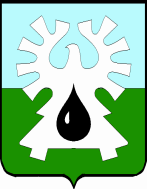 МУНИЦИПАЛЬНОЕ ОБРАЗОВАНИЕ ГОРОД УРАЙХАНТЫ-МАНСИЙСКИЙ АВТОНОМНЫЙ ОКРУГ-ЮГРА               ДУМА ГОРОДА УРАЙ               РЕШЕНИЕот 28 июня 2018 года                                                                                      № 33Об утверждении Положения о порядке принятия лицами, замещающими муниципальные должности в муниципальном образовании городской округ город Урай на постоянной основе, почетных и специальных званий, наград и иных знаков отличия (за исключением научных и спортивных) иностранных государств, международных организаций, политических партий, иных общественных объединений и других организацийВ соответствии с Федеральным законом от 25 декабря 2008 года
№ 273-ФЗ «О противодействии коррупции», уставом города Урай, Дума города Урай решила:1.	Утвердить Положение о порядке принятия лицами, замещающими муниципальные должности в муниципальном образовании городской округ город Урай на постоянной основе, почетных и специальных званий, наград и иных знаков отличия (за исключением научных и спортивных) иностранных государств, международных организаций, политических партий, иных общественных объединений и других организаций, согласно приложению.2.	Настоящее решение вступает в силу после официального опубликования в газете «Знамя» и подлежит размещению на официальном сайте органов местного самоуправления города Урай в информационно-телекоммуникационной сети «Интернет».Председатель Думы города Урай                        Глава города Урай                         __________________ Г.П.Александрова          _____________А.В. Иванов29 июня 2018 года                                                                           Приложение                                                                            к решению  Думы города Урай                                                                           от 28.06.2018  № 33Положениео порядке принятия лицами, замещающими муниципальные должности в муниципальном образовании городской округ город Урай на постоянной основе, почетных и специальных званий, наград и иных знаков отличия (за исключением научных и спортивных) иностранных государств, международных организаций, политических партий, иных общественных объединений и других организацийНастоящим Положением устанавливается порядок принятия лицами, замещающими муниципальные должности в муниципальном образовании городской округ город Урай на постоянной основе (далее – лица, замещающие муниципальные должности), почетных и специальных званий, наград и иных знаков отличия (за исключением научных и спортивных) иностранных государств, международных организаций, политических партий, иных общественных объединений и других организаций (далее – звания, награды, иные знаки отличия).Данный порядок не распространяется на случаи получения лицами, замещающими муниципальные должности, званий, наград, иных знаков отличия общественных объединений и других организаций, расположенных на территории Ханты-Мансийского автономного округа-Югры и Тюменской области, в которые Дума города Урай направила предварительное ходатайство о награждении (присвоении звания), утвержденное решением Думы города Урай.Лица, замещающие муниципальные должности,  принимают звания, награды и иные знаки отличия с разрешения  комиссии по противодействию коррупции при Думе города Урай (далее – Комиссия по противодействию коррупции).Лицо, замещающее муниципальную должность, получившее звание, награду, иной знак отличия либо уведомленное иностранным государством, международной организацией, политической партией, иным общественным объединением или другой организацией о предстоящем их получении, в течение трех рабочих дней представляет в Комиссию по противодействию коррупции ходатайство о разрешении принять почетное или специальное звание, награду или иной знак отличия иностранного государства, международной организации, политической партии, иного общественного объединения или другой организации (далее – ходатайство), составленное по форме согласно приложению 1 к настоящему Положению.Лицо, замещающее муниципальную должность, отказавшееся от звания, награды, иного знака отличия в течение трех рабочих дней представляет в Комиссию по противодействию коррупции уведомление об отказе в получении почетного или специального звания, награды или иного знака отличия иностранного государства, международной организации, политической партии, иного общественного объединения или другой организации (далее – уведомление), составленное по форме согласно приложению 2 к настоящему Положению.Лицо, замещающее муниципальную должность, получившее звание, награду, иной знак отличия до принятия Комиссией по противодействию коррупции решения по результатам рассмотрения ходатайства, передает оригиналы документов к званию, награду (иной знак отличия) и оригиналы документов к ней на ответственное хранение в аппарат Думы города Урай в течение трех рабочих дней со дня их получения.7.	В случае если во время служебной командировки лицо, замещающее муниципальную должность, получило звание, награду, иной знак отличия или отказалось от них, срок представления ходатайства либо уведомления исчисляется со дня возвращения лица, замещающего муниципальную должность, из служебной командировки.	8.	В случае если лицо, замещающее муниципальную должность, по независящей от него причине не может представить ходатайство либо уведомление, передать оригиналы документов к званию, награду (иной знак отличия)  и оригиналы документов к ней в сроки, указанные в пунктах 3-5 настоящего Положения, такое лицо, замещающее муниципальную должность, обязано представить ходатайство либо уведомление, передать оригиналы документов к званию, награду (иной знак отличия) и оригиналы документов к ней не позднее следующего рабочего дня после устранения такой причины.9.	Ходатайство лица, замещающего муниципальную должность, рассматривается в порядке и сроки, установленные решением Думы города Урай от 04.10.2016 №6 «О комиссии по противодействию коррупции при Думе города Урай шестого созыва».10.	В случае удовлетворения ходатайства лица, замещающего муниципальную должность, Комиссия по противодействию коррупциив течение семи дней с момента принятия решения выдает (направляет) лицу, замещающему муниципальную должность, обратившемуся с ходатайством, копию принятого решения, передает такому лицу, замещающему муниципальную должность, оригиналы документов к званию, награду (иной знак отличия) и оригиналы документов к ней.11.	В случае отказа в удовлетворении ходатайства лица, замещающего муниципальную должность, Комиссия по противодействию коррупции выдает (направляет) такому лицу, замещающему муниципальную должность, соответствующее решение и направляет оригиналы документов к званию, награду (иной знак отличия) и оригиналы документов к ней в соответствующий орган иностранного государства, международную организацию, политическую партию, иное общественное объединение или другую организацию.В комиссию по противодействию коррупции при Думе города Урайот _____________________________________(Ф.И.О., замещаемая должность)______________________________________ХОДАТАЙСТВОо разрешении принять почетное или специальное звание, награду или иной знак отличия иностранного государства, международной организации, политической партии, иного общественного объединения или другой организацииПрошу разрешить мне принять ________________________________________________________________(наименование почетного или специального звания, награды или иного знака отличия)________________________________________________________________________________________________________________________________             (за какие заслуги присвоено и кем, за какие заслуги награжден(а) и кем)________________________________________________________________(дата и место вручения документов к почетному или специальному званию, награды или иного знака отличия)Документы к почетному или специальному званию, награда и документы к ней, знак отличия и документы к нему (нужное подчеркнуть) ________________________________________________________________ (наименование почетного или специального звания, награды или иного знака отличия)________________________________________________________________(наименование документов к почетному или специальному званию, награде или иному знаку отличия)________________________________________________________________сданы по акту приема-передачи № _________ от _____ __________20__ г.                  в аппарат Думы города Урай.«___»________ 20__ г.             __________   ___________________________                                                                     (подпись)                                 (расшифровка подписи)В комиссию по противодействию коррупции при Думе города Урайот _____________________________________(Ф.И.О., замещаемая должность)______________________________________УВЕДОМЛЕНИЕоб отказе в получении почетного или специального звания, награды или иного знака отличия иностранного государства, международной организации, политической партии, иного общественного объединения или другой организацииУведомляю о принятом мною решении отказаться от получения ________________________________________________________________(наименование почетного или специального звания, награды или иного знака отличия)________________________________________________________________(за какие заслуги присвоено и кем, за какие заслуги награжден(а) и кем)________________________________________________________________«___»________20___г.          __________    ____________________________                                                                              (подпись)                                       (расшифровка)         Приложение  1к Положениюо порядке принятия лицами, замещающими муниципальные должности в муниципальном образовании городской округ город Урай на постоянной основе, почетных и специальных званий, наград и иных знаков отличия (за исключением научных и спортивных) иностранных государств, международных организаций, политических партий,иных общественных объединений и других организацийПриложение 2 к Положениюо порядке принятия лицами, замещающими муниципальные должности в муниципальном образовании городской округ город Урай на постоянной основе, почетных и специальных званий, наград и иных знаков отличия (за исключением научных и спортивных) иностранных государств, международных организаций, политических партий,иных общественных объединений и других организаций